Publicado en Madrid el 20/11/2017 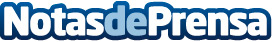 El CGCFE celebra su Asamblea General OrdinariaDurante la Asamblea se trataron líneas estratégicas a seguir en el próximo año, destacando las futuras especialidades en fisioterapia, el desarrollo del decreto de prescripción en Fisioterapia, el desarrollo de las competencias profesionales y otras demandas y retos que la disciplina tiene pendientesDatos de contacto:Noelia Perlacia915191005Nota de prensa publicada en: https://www.notasdeprensa.es/el-cgcfe-celebra-su-asamblea-general-ordinaria_1 Categorias: Medicina Industria Farmacéutica Medicina alternativa http://www.notasdeprensa.es